      Curriculum Vitae 			       Full name: Nguyen Hai Trieu  		Email: trieunh@ntu.edu.vnDepartment of Information SystemFaculty of Information TechnologyNha Trang University02 Nguyen Dinh Chieu St., Nha Trang City, VietnamEDUCATIONNovosibirsk State University, Novosibirsk 630090, RussiaMSc. in Mechanics and Mathematical Modelling, 2019.VNUHCM - University of Science, Hochiminh, VietnamBSc. in Mathematics & Computer Science, 2015.RESEARCH INTERESTSDeep LearningNumerical MethodsApplied mathematicsMathematical modellingTEACHING RESPONSIBILITY  Undergraduate:Introduction to ProgrammingOpen source software development PUBLICATIONS and PRESENTATIONS Journals:Alexander Chesnokov, Trieu Hai Nguyen, Hyperbolic model for free surface shallow water flows with effects of dispersion, vorticity and topography, J. Computers and Fluids, 189 (2019) 13–23. Presentations:Trieu Hai Nguyen, Comparison Of The Long Wave Models For
The Free Surface Flows: Favre Waves, 56th International scientific student conference (2018), Novosibirsk State University.Trieu Hai Nguyen,  Hyperbolic model for free surface shallow water flows with effects of dispersion, vorticity and topography, International Conference and School For Young Scientists,100th L.V.Ovsiannikov (2019), Novosibirsk, Russia.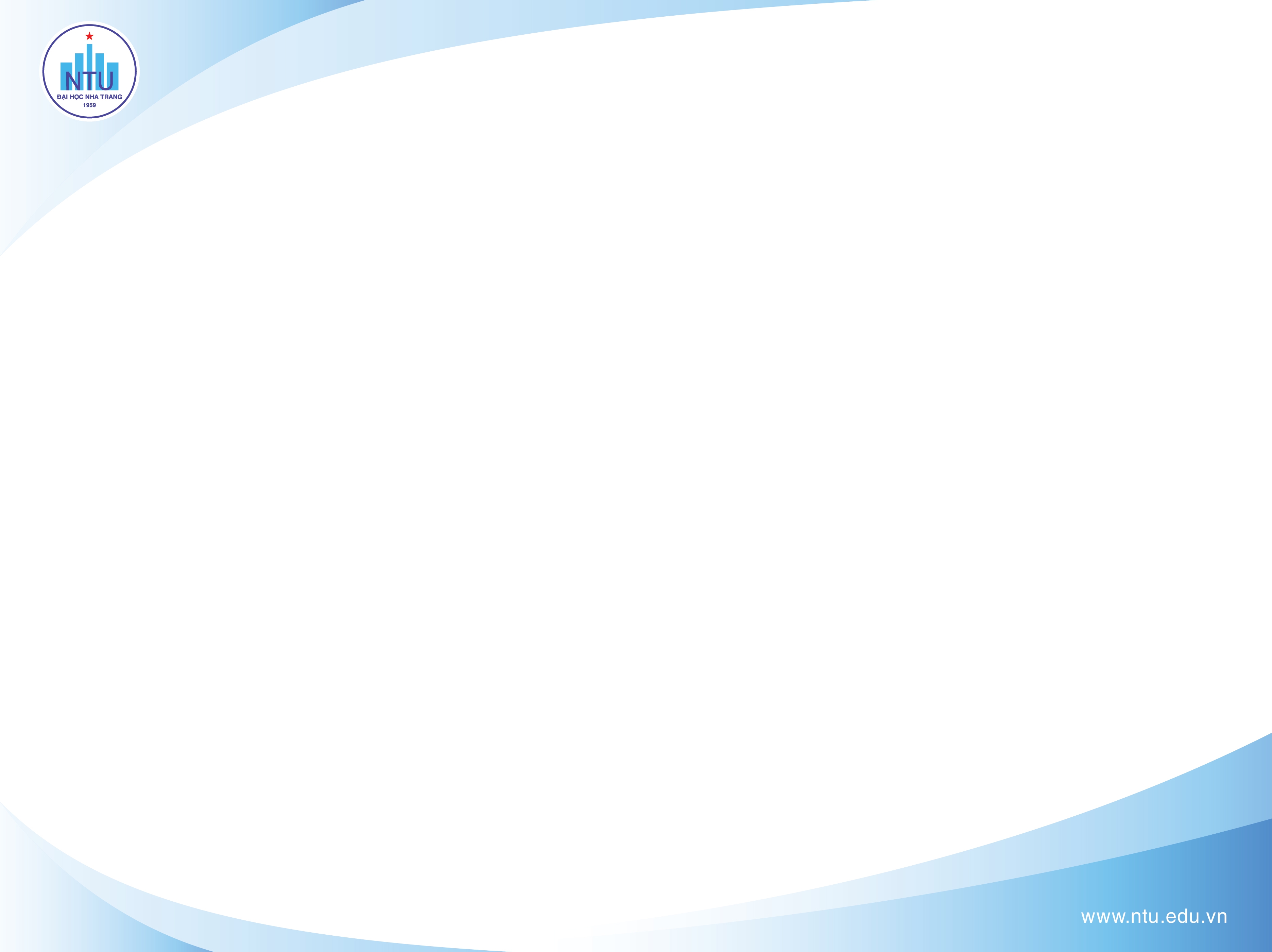 